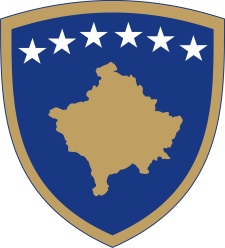 Republika e KosovësRepublika Kosova - Republic of KosovoQeveria - Vlada - GovernmentBr. 01/63              Datum: 10.12.2015Na osnovu  člana  92 stav 4. i člana  93 stav  (4) Ustava Republike Kosovo, člana 4 Pravilnika br. 02/2011 o oblastima administrativnih odgovornosti Kancelarije Premijera i ministarstava, izmenjenog i dopunjenog  Pravilnikom br. 07/2011, i člana  19 Pravilnika o radu Vlade Republike Kosova  br. 09/2011, Vlada Republike Kosova je, na sednici održanoj 10. decembra   2015 godine, donela:O D L U K U1.  Usvaja se nacrt zakona o energiji.2.  Obavezuje se  Generalni sekretar Kancelarije premijera da nacrt zakona iz tačke 1 ove odluke procesuira na razmatranje i usvajanje u Skupštini Republike Kosovo. 3.  Odluka stupa na snagu danom  potpisivanja.Isa MUSTAFA								___________________                                                                                                 Premijer Republike Kosovo   Dostavlja se:zamenicima Premijera svim ministarstvima  (ministrima )Generalnom sekretaru KPR-a  		Arhivi VladeRepublika e KosovësRepublika Kosova - Republic of KosovoQeveria - Vlada - GovernmentBr. 02/63              Datum: 10.12.2015Na osnovu  člana  92 stav 4. i člana  93 stav  (4) Ustava Republike Kosovo,člana 4 Pravilnika br. 02/2011 o oblastima administrativnih odgovornosti Kancelarije Premijera i ministarstava, izmenjenog i dopunjenog  Pravilnikom br. 07/2011, i člana  19 Pravilnika o radu Vlade Republike Kosova  br. 09/2011, Vlada Republike Kosova je, na sednici održanoj 10. decembra   2015 godine, donela:O D L U K U1.  Usvaja se nacrt zakona o prirodnom gasu.2.  Obavezuje se  Generalni sekretar Kancelarije premijera da nacrt zakona iz tačke 1 ove odluke procesuira na razmatranje i usvajanje u Skupštini Republike Kosovo. 3.  Odluka stupa na snagu danom  potpisivanja.Isa MUSTAFA								___________________                                                                                                 Premijer Republike Kosovo   Dostavlja se:zamenicima Premijera svim ministarstvima  (ministrima )Generalnom sekretaru KPR-a  		Arhivi VladeRepublika e KosovësRepublika Kosova - Republic of KosovoQeveria - Vlada - GovernmentBr. 03/63              Datum: 10.12.2015Na osnovu  člana  92 stav 4. i člana  93 stav  (4) Ustava Republike Kosovo,  člana 4 Pravilnika br. 02/2011 o oblastima administrativnih odgovornosti Kancelarije Premijera i ministarstava, izmenjenog i dopunjenog  Pravilnikom br. 07/2011, i člana  19 Pravilnika o radu Vlade Republike Kosova  br. 09/2011, Vlada Republike Kosova je, na sednici održanoj 10. decembra   2015 godine, donela:O D L U K U1.  Usvaja se Pravilnik o organizaciji jedinica struktura za zaštitu, spašavanje i pomoč. 2.  Obavezuje se  Ministartvo unutrašnjih poslova i ostale ovlašćene institucije za sprovođenje ove odluke. 3.  Odluka stupa na snagu danom  potpisivanja.Isa MUSTAFA								___________________                                                                                                 Premijer Republike Kosovo   Dostavlja se:zamenicima Premijera svim ministarstvima  (ministrima )Generalnom sekretaru KPR-a  		Arhivi VladeRepublika e KosovësRepublika Kosova - Republic of KosovoQeveria - Vlada - GovernmentBr.4/63                                                                                                                                        Datum: 10.12.2015Na osnovu člana 92. stav 4. i 93 stav (4)) Ustava Republike Kosova,  na osnovu čl. 4 Pravilnika br. 02/2011 iz oblasti administrativne odgovornosti Kancelarije Premijera i ministarstava izmenjenog i dopunjenog Pravilnikom br. 07/2011 i članom 19 Pravilnika o radu Vlade  Republike Kosovo br. 09/2011, Vlada Republike Kosova, na sednici održanoj dana 10. decembra  2015, donosi: O D L U K U1.  Usvaja se strategija o lokalnoj samoupravi 2016-2026 i akcioni plan za sprovođenje ove odluke.2.  Obavezuje se  Ministarstvo za lokalnu samoupravu i ostale ovlašćene institucije za sprovođenje strategije iz tačke 1 ove odluke. 3.  Odluka stupa na snagu danom  potpisivanja..Isa MUSTAFA								___________________                                                                                                 Premijer Republike Kosovo   Dostavlja se:zamenicima Premijera svim ministarstvima  (ministrima )Generalnom sekretaru KPR-a Arhivi VladeRepublika e KosovësRepublika Kosova - Republic of KosovoQeveria - Vlada - GovernmentBr.5/63                                                                                                                                        Datum: 10.12.2015Na osnovu člana 92. stav 4. i 93 stav (4)) Ustava Republike Kosova, člana 7 stava 5 Zakona br. 04/L-052 o međunarodnim sporazumima ,  na osnovu čl. 4 Pravilnika br. 02/2011 iz oblasti administrativne odgovornosti Kancelarije Premijera i ministarstava izmenjenog i dopunjenog Pravilnikom br. 07/2011 i članom 19 Pravilnika o radu Vlade  Republike Kosovo br. 09/2011, Vlada Republike Kosova, na sednici održanoj dana 10. decembra  2015, donosi: O D L U K U1. Usvojen je predlog Ministarstva finansija da se predloži predsednici Republike Kosovo, ovlašćenje ministra finansija za potpisivanje Međunarodnog sporazuma o "rehabilitaciji regionalnih puteva". 2. Preporučuje se  Predsednici Republika Kosovo davanje ovlašćenja za potpisivanje  sporazum iz stava 1. ove odluke, u roku utvrđenom u članu 7. Zakona br. 04/L-052 za međunarodne sporazume. 3. Odluka stupa na snagu danom potpisivanjaIsa MUSTAFA								___________________                                                                                                 Premijer Republike Kosovo   Dostavlja se:zamenicima Premijera svim ministarstvima  (ministrima )Generalnom sekretaru KPR-a Arhivi VladeRepublika e KosovësRepublika Kosova - Republic of KosovoQeveria - Vlada - GovernmentBr. 06/63              Datum: 10.12.2015Na osnovu  člana  92 stav 4. i člana  93 stav  (4) Ustava Republike Kosovo,  člana 4 Pravilnika br. 02/2011 o oblastima administrativnih odgovornosti Kancelarije Premijera i ministarstava, izmenjenog i dopunjenog  Pravilnikom br. 07/2011, i člana  19 Pravilnika o radu Vlade Republike Kosova  br. 09/2011, Vlada Republike Kosova je, na sednici održanoj 10. decembra   2015 godine, donela:O D L U K U1.  Usvaja se godišnji izveštaj o učinku javnih preduzeća za 2014 godinu.2.  Obavezuje se  Generalni sekretar Kancelarije premijera da nacrt zakona iz tačke 1 ove odluke procesuira na razmatranje i usvajanje u Skupštini Republike Kosovo. 3.  Odluka stupa na snagu danom  potpisivanja.Isa MUSTAFA								___________________                                                                                                 Premijer Republike Kosovo   Dostavlja se:zamenicima Premijera svim ministarstvima  (ministrima )Generalnom sekretaru KPR-a  		Arhivi Vlade